Årsmelding 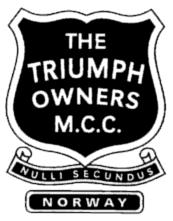 (gjelder fra forrige årsmøte)Styre har bestått av:Formann:			Jens Hovind			Ikke på valgNestformann/sekretær:	Kristin Rognstad	  	På valgKasserer:			Jan Johansen			På valg Redaksjon:			Nils Jallen  			Ikke på valg				Anne Lena Ekstrøm		På valgStyremedlem:		Morten Lund			Ikke på valgStyremedlem :		Jan Håvard Østvold		Ikke på valgRevisor :			Liv-Ingrid Lund 		På valg  Alle styreverv velges for 2 år av gangenSiden forrige årsmøte har styre avholdt 2 styremøter og mye kommunikasjon på mail og telefon. Tomcc-n har ikke vært representert på Ekeberg dette året, verken på vår eller høst markedet. Alt som skal arrangeres krever en innsats og i år valgte styret å legge vekt på vårt 30 år jubileums som ble behørig markert på årets Britannia Rally.I slutten av Januar arrangerte TOMCC-N en tur til København. Klubben organiserte og betalte en guided buss tur på lørdag som ble avsluttet med et gedigent Danskt koldt bord på en hyggelig restaurant i Nyhavn. Alle som valgte å være med på turen, kom med positive tilbakemeldinger. Klubben planlegger å gjøre noe tilsvarende denne vinter, så følg med på vår hjemmeside og i Bladsøker`n.Årets store begivenhet var vårt 30 års jubileum på årets Britannia rally. Som mange husker var vi ikke direkte heldig med været, men fremdeles kom det i underkant av 100 stk som gjorde at det ble et treff som huskes i fremtiden. Vi hadde mange besøkende fra utlandet som kjørte utallige mil i regnvær for å komme til vårt treff. Tenk på det neste gang det regner og du vurderer om du skal bli hjemme. Britannia Rally er vårt årlige møtested, så takk til de som var der og velkommen til dere andre neste år. Bladsøker`n kommer ut 2 ganger i året. Til 30 års jubileet kom vi ut med en spesial utgave i større format. Redaksjonen trenger som vanlig stoff til å fylle bladet med. Ingen story for stor, ingen for liten. Send inn bilder eller noen ord til redaksjonen om turer, prosjekter, din Triumph, tanta i New Zeland eller noe annet relevant. Alle epost adresser er å finne på hjemmesiden.Antall medlemmer i klubben har steget siste året.       …….In Triumph we trust…….Jessheim 26. August 2016FormannJens Hovind